w w w . i ei w or l d .c om Features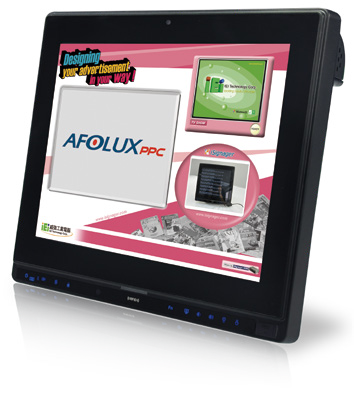 12.1” 600nits 1024 x 768 flat-bezel LCD with LED backlightSupports projected capacitive touchscreen or 5-wire resistive type touchscreenBuilt-in two 3W speakers and microphoneGbE LAN for high speed network applicationsOne 204-pin DDR3 SO-DIMM slot (system max. 4GB)Wi-Fi 802.11b/g/n high speed wirelessEM or Mifare RFID readerIP 64 compliant front panelAuto-dimming controlBuilt-in 2 megapixels webcam with AF AE and AWB capabilitiesWide range 9~36 VDC input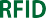 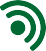 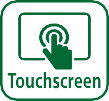 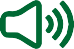 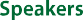 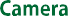 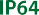 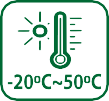 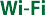 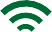 w w w . i ei w or l d .c om Ordering InformationOptions*OS image with CD-ROM or DVD-ROMPacking List2 x USB 3.1 Gen 1 (5Gb/s)DC Jack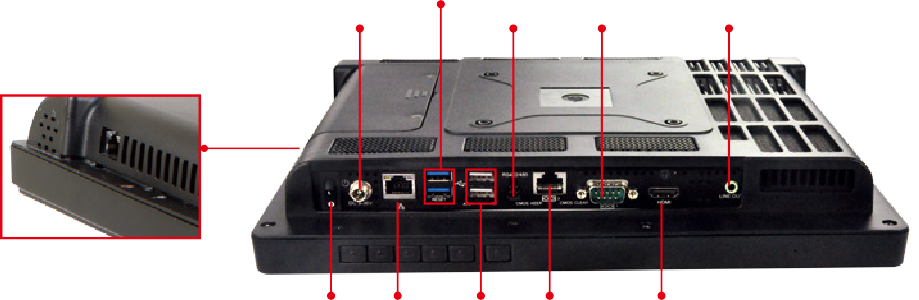 RS-422/485 RS-232Line-outAFL2-12A-HM65Fully Integrated I/OLAN PortPower Switch LAN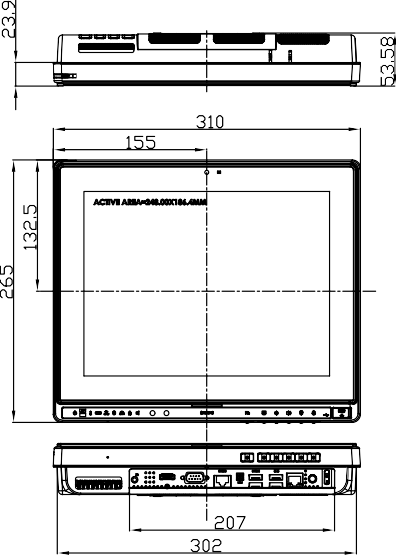 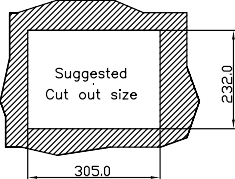 2 x USB 2.0 RS-232HDMI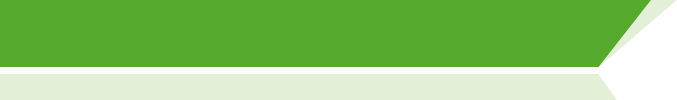 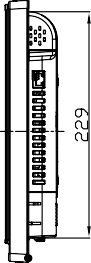 ModelModelAFL2-12A-HM65LCDSpecificationsSize12.1"LCDSpecificationsResolution1024 (W) x 768 (H)LCDSpecificationsBrightness (cd/m²)600LCDSpecificationsContrast Ratio700:1LCDSpecificationsLCD Color16.2 MLCDSpecificationsPixel Pitch (mm)0.240 (H) x 0.240 (V)LCDSpecificationsViewing Angle (H-V)160° / 140°LCDSpecificationsBacklight MTBF50000 hrs (LED backlight)TouchTouch Screen5-wire rsistive type with RS-232 interface / projected capacitive type with USB interfaceTouchTouch ControllerPenMount DMC9000 / EETI EXC7200 & EXC5400SystemCPU2nd Generation Intel® Core™ i7/ i5/ i3 and Celeron® processorSystemChipsetIntel® HM65SystemRAMSupport one 204-pin DDR3 SO-DIMM slot (Max. 4GB)SystemEthernetRealtek RTL8111E PCIe GbE controller supporting ASF 2.0SystemStorage2.5" SATA 6Gb/s SSD baySystemInput / Output1 x RS-232 (DB-9)	1 x HDMI portx RS-232 (RJ-45)	1 x MicroSD card slot on front panel 1 x RS-422/485 (4-pin box header)	1 x Power switchx GbE LAN (RJ-45)	1 x AT/ATX switch2 x USB 2.0	1 x Reset button2 x USB 3.1 Gen 1 (5Gb/s)	1 x Clear CMOS button 1 x Mini USB 2.0 port on front panel	1 x DC input jack1 x Audio jack (line-out)Other FeaturesAudioAMP 3W + 3W (internal speaker)Other FeaturesCamera2 M pixels with low light functionOther FeaturesRFID ReaderEM 125 KHz or Mifare 13.56 MHz card reader (optional)Other FeaturesMSR Card ReaderMSR card reader (optional)Other FeaturesOSD FunctionLCD on/off, brightness up/down, volume up/down, Hot KeyOther FeaturesAmbient Light SensorYesOther FeaturesInfrared Remote ControllerYesOther FeaturesSystem CoolingSmart fanConnectivityWirelessIEEE 802.11b/g/n module Telec certifiedPhysicalConstruction Front PanelPC + ABS PlasticPhysicalMountingPanel, Wall, Rack, Stand and Arm VESA 100 mm x 100 mmPhysicalColorBlackPhysicalDimensions (WxHxD)(mm)310 x 265 x 52.6PhysicalWeight (N/G)3.8 kg / 6.1 kgEnvironmentOperating Temperature (°C) (Ambient with air flow)-20°C ~ 50°C with SSDEnvironmentStorage Temperature (°C)-20°C ~ 60°CEnvironmentHumidity10% to 95% (non-condensing)EnvironmentIP LevelIP 64 compliant front panelEnvironmentSafety&EMCCE / FCCPowerPower Supply90W power adapterInput: 100VAC~240VAC, 50/60HzOutput: 19VDCPowerPower Requirement9 ~ 36 VDCPowerPower Consumption19V@2.68A(Intel® Core™ i5-2510E processor with 4GB DDR3 memory)Part No.Part No.DescriptionResistive Touch ScreenAFL2-12A-HM65/R-R1512.1" 600cd/m² XGA panel PC, 802.11b/g/n wireless module, resistive touch screen, 2M camera, microphone, dual GbE LAN, R15Projective Capacitive Touch ScreenAFL2-12A-HM65/PC-R1512.1" 600cd/m² XGA panel PC, 802.11b/g/n wireless module, projected capacitive touchscreen, 2M camera, microphone, dual GbE LAN, R15CPU SelectionCPU-MB-i7-2640M2nd Generation Intel® Core™ i7 Processor [Mobile], PPGA-988, dual core 2.8GHz, 35W, iAMTCPU SelectionCPU-MB-i5-2510E2nd Generation Intel® Core™ i5 Processor [Mobile], PPGA-988, dual core 2.5GHz, 35W, iAMTCPU SelectionCPU-MB-i3-2310M2nd Generation Intel® Core™ i3 Processor [Mobile], PPGA-988, dual core 2.1GHz, 35WCPU SelectionCPU-MB-CM-B810Intel® Celeron® Mobile Processor, PPGA-988, dual core 1.6GHz, 35 WCPU SelectionCPU-MB-CM-B710Intel® Celeron® Mobile Processor, PPGA-988, single core 1.6GHz, 35 WMemory SelectionDDR3-SO-1333-1GBSO-DIMM DDR3 1333MHz 1GBMemory SelectionDDR3-SO-1333-2GBSO-DIMM DDR3 1333MHz 2GBMemory SelectionDDR3-SO-1333-4GBSO-DIMM DDR3 1333MHz 4GBItemAFL2-12A-HM65Panel Mounting KitAFLPK-15Wall Mounting KitAFLWK-19BRack Mounting KitAFL2RK-12ArmARM-11-RSStandSTAND-A12-RS/STAND-A19-RS/STAND-A21-R10/ STAND-C12-R10V-StandVSTAND-A12-R11Magnetic Stripe Reader KitAFL2P-12AMSR-U-R10EM RFID ReaderAFL2-EM-RFID-KIT01-R10Mifare RFID ReaderAFL2-MF-RFID-KIT01-R11OS: Win XPE (2GB CF Card)AFL2-12A-HM65-XPE-R15*OS: Win XPE (4GB CF Card)AFL2-12A-HM65-XPE-R15*OS: Win 7 Embedded (4GB CF Card)AFL2-12A-HM65-WES7P-R14* (for Projected Capacitive Touch) AFL2-12A-HM65-WES7E-R14* (for Resistive Touch)ItemP/NQ'tyRemarkUtility CD1Drivers and user manualOne Key Recovery CD1Power Adapter63040-010090-120-RS190W ;19VDC outputPower Cord32702-000401-100-RS11500 mm, European StandardPower Transfer Cord32702-000300-100-RS1M3 Screw Pack44013-030041-RS4M3*4 for securing HDDM4 Screw Pack44403-040061-RS4M4*4 VESA screwRJ-45 to DB-9 COM PortCable32005-000200-200-RS1IR Remote Controller7Z000-SLPCB005-RS1RS-422 Cable32205-002400-100-RS1Pen43125-0002C0-00-RS1For Resistive Touch